                                             Friedrichstraße 7 
           Ehrenamt für Kultur                D-65185 Wiesbaden
                Wiesbaden e.V.                Telefon 0611-160 2237
                                              Fax 0611-160 2238
                                              ehrenamt-kultur-wiesbaden@t-online.de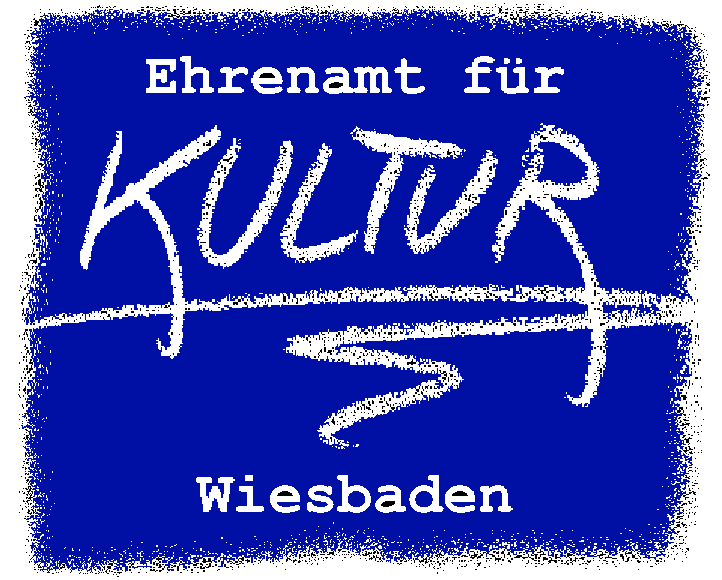 	                                        www.ehrenamt-kultur-wiesbaden.deProtokoll der EKW-Sitzung vom 17. Januar 2017 im Museum Wiesbaden
Frau Bunge begrüßt die Anwesenden. Sie übermittelt Grüße von Monika Scheld, die nicht teilnehmen konnte. 
Wegen der Teilnahme von Herrn Dr. Foster wurden die Tagesordnungspunkte zu „3. Museum“ vorgezogen.TOP	1	Das Protokoll der Sitzung vom 16. November 2016 wird in der vorgelegten Form		genehmigt.TOP	2	Berichte zum Stand der Langzeitprojekte	2.1	Kunstgeschichtliche Bibliothek		Hier läuft alles normal.	2.2	Naturhistorische SammlungGemäß Herrn Rassinger läuft alles normal.	2.3	SchultheaterzentrumHerr Grötsch berichtet über die nach wie vor schwache Frequentierung der Kostümausgabe am Schultheaterzentrum Kohlheck und bittet um Vorschläge zur Änderung dieser unbefriedigenden Situation. Als Ergebnis der Diskussion wurde die Verlängerung des wöchentlichen Ausgabe-Turnus auf einen, zunächst probeweisen, 14-tätigen Turnus vereinbart. Danach soll über das weitere Vorgehen, ggf. unter Einbeziehung des Kulturamts, erneut gesprochen werden.	2.4	Forum Wissenschaft und Kunst/Literarischer Salon/LiteraturhausFrau Bona verweist auf eine am Mittwoch, 25.01.2017, um 19:30 Uhr in der Villa Clementine stattfindende Veranstaltung mit Hubertus Meyer-Burckhardt  hin. Der bekannte Jounalist und Fernsehproduzent liest Auszüge aus seinem aktuellen Roman „Meine Tage mit Fabienne“.	2.5	StadtarchivFrau Killmer erklärt, dass die Projekte geordnet weiterlaufen.	2.6	Aktives Museum SpiegelgasseKeine besonderen Vorkommnisse.	2.7	Jahnschule / GoetheschuleFrau Gropp berichtet über den Besuch von Herrn Meier, der vor den Schülern über Gemeinsamkeiten der Religionen Islam und Christentum referierte.
	2.8	Justizvollzugsanstalt (JVA) Bibliothek  / Ausleihe / BeratungHerr Rassinger erklärt, dass für die Unterstützung der Arbeit in der JVA nach wie vor  ein/e Mitstreiter/In gesucht wird. Interessenten melden sich bitte bei Herrn Henet / Förderverein Jugendstrafanstalt, Holzstraße, Tel. 0611-561827.	2.9	Präsenzdienst in der MarktkircheFrau Bona berichtet, dass die Mitglieder des EKW, die am Präsenzdienst teilnehmen, von der Kirchengemeinde zu einem Weihnachtsessen eingeladen wurden.	2.10	Hochschul- und Landesbibliothek Rhein-MainKeine besonderen Vorkommnisse.
TOP 	3	Museum
	3.1	Ausstellung „Caravaggios Erben – Barock in Neapel“
		Herr Dr. Foster berichtet  über die laufende Ausstellung „Caravaggios Erben – Barock 		in Neapel“. Die Besucherzahlen sind wie erwartet hoch. Der organisatorische Ablauf 		der Ausstellung einschließlich der Betreuung der Audioguides durch das EKW läuft 		optimal.

	3.2	Kinderbetreuung
		Unter Hinweis auf die aktuelle Neuorientierung innerhalb der Museumspädagogik 		((edu)) erklärt Dr. Foster, dass durch die Einführung des eintrittsfreien Samstags 		sich die Zahl der zu betreuenden Kindern, vom bisher letzten Sonntag eines Monats, 		sehr stark auf den eintrittsfreien Samstag verlagert hat, und deshalb die	Kinder- 			betreuung durch das EKW an den jeweiligen Samstagen erfolgen muss.
		Inwieweit darüber hinaus auch Bedarf für eine Kinderbetreuung an Sonntagen 			besteht, wird noch geprüft. Um die Besucher des Museums über diese Änderung zu 		informieren, wird Frau Killmer Kontakt zu Frau Haas (Museum Wiesbaden)			aufnehmen. 

	3.3	Informationsstand an eintrittsfreien Samstagen
		Als Hilfestellung für Besucher an den eintrittsfreien Samstagen ist die Installation 		eines Informationsstandes vorgesehen. Von Herrn Rassinger wurde als geeigneter 		Standort ein Platz direkt vor dem Brunnen vorgeschlagen, da von hier alle Wege zu 		den Ausstellungen und Abteilungen des Museums führen.
		Aktueller Vermerk:
		Auf Bitte der Museumsleitung soll der Informationsstand an der vorgeschlagenen 		Stelle (d.h. vor dem Brunnen) bereits ab dem 4. Februar, besetzt von 2-3 Mitgliedern 		des EKW, in der Zeit von 10:00 Uhr bis 16:00 Uhr, seinen Betrieb aufnehmen. Die 		Organisation des Informationsstandes durch das EKW ist am Laufen.
	3.4	Führung zur Ausstellung „Maria Sibylla Merian“
		Herr Rassinger informiert darüber, dass für die Mitglieder des EKW am Dienstag,  		21. Februar 2017, um 17:30 Uhr eine Führung mit Herrn Geller-Grimm durch die 		Ausstellung „Maria Sibylla Merian“ stattfinden wird. Die Ausstellung dauert vom 			13. Januar 2017 bis zum 9. Juli 2017.

	3.5	jugend+kunst+club 
		Der jugend+kunst+club läuft gut.TOP	4	Kloster EberbachFrau Pawelzik  berichtet, dass die Mitwirkung des EKW im Kloster Eberbach aus organisatorischen als auch finanziellen Gründen beendet ist.TOP	5	Schaufenster Stadtmuseum (sam)- Im „Stadtmuseum am Markt“ ist vom 16. November 2016 bis zum 2. April 2017 die Ausstellung „Flucht 2.0 – an odyssey to peace“ zu sehen.
- Die Inventarisierung und Katalogisierung der SNA wird fortgeführt. 
TOP	6	Verschiedenes
		
		Velvets
		 Neue Listen für 2017 sind im Umlauf.Da keine Wortmeldungen mehr vorliegen, schließt Frau Bunge die Sitzung um 19:30 Uhr.Wiesbaden, den 21. Januar 2017Hans ZillesDie nächste Sitzung des EKW findet statt am
 Dienstag, 21. Februar 2017 um 18:30 Uhr im Museum Wiesbaden.Bitte beachten !!! 
	Führung durch die Kabinettausstellung „Maria Sibylla Merian“
am Dienstag, 21. Februar 2017, um 17:30 Uhr